Проект 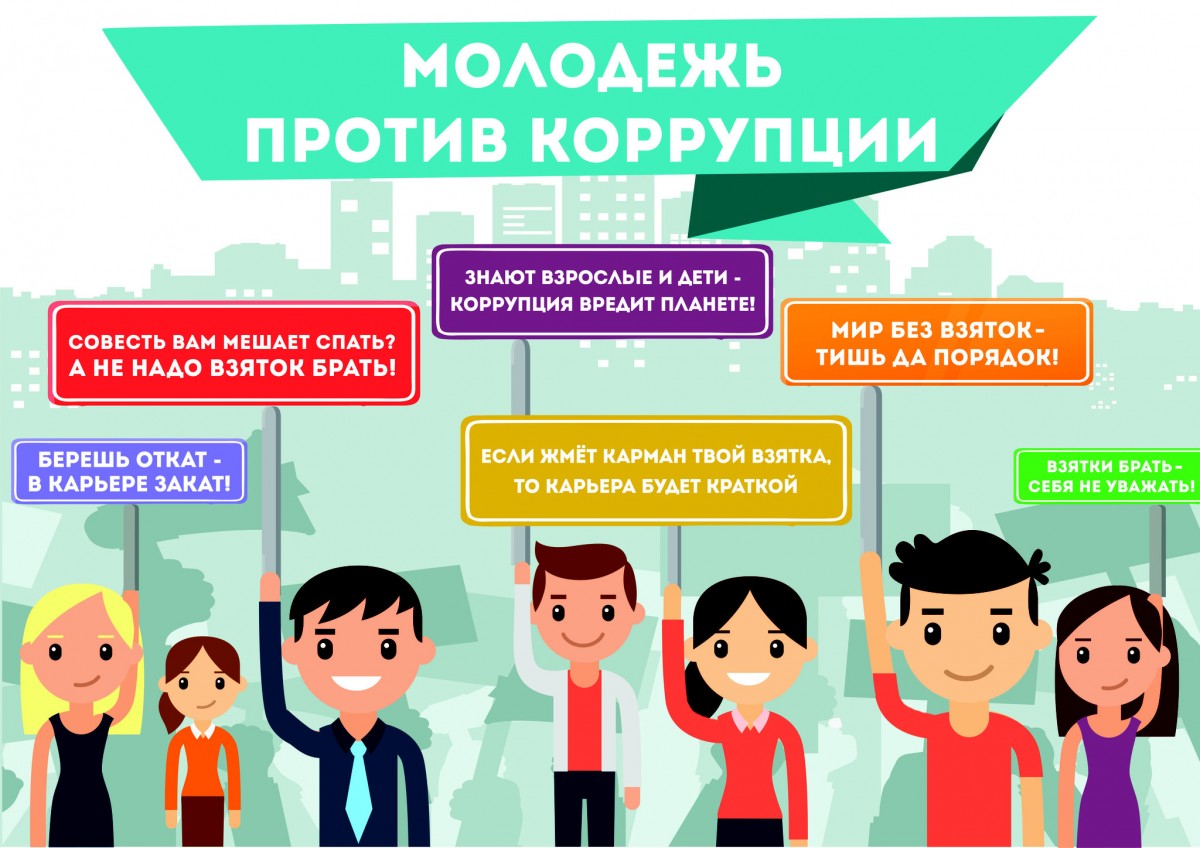 «Борьба с коррупцией: взгляд молодежи» «Коррупция – это угроза для любого государства. Она разлагает деловую среду, снижает дееспособность государства…»В.В. ПутинАктуальность проблемы, основная идея проекта, обоснование его практической значимости Одним из приоритетных направлений внутренней политики России является борьба с коррупцией. Несмотря на применение государством механизмов антикоррупционных действий, коррупция создает реальную угрозу национальной безопасности страны.  В связи с этим готовность к эффективной борьбе с ней является главным показателем цивилизованности государства. Понимание демократических ценностей должно формироваться в обществе у всех его членов с самого юного возраста. Ведь именно механизм правосознания должен развиваться в человеке в период активной фазы социализации, в период осознания человеком своего места в жизни. В связи с этим реализация данного проекта имеет большое значение на старшей ступени школьного образования. Цели, задачи проектаЦель проекта – сформировать у обучающихся осознанного понимания коррупции как угрозы национальной безопасности России и методов её предотвращения. Задачи проекта:Познакомиться с законодательством в области антикоррупционной политики в России за рубежом;Способствовать формированию гражданской ответственности, правосознания в борьбе с проявлениями коррупции;Проанализировать общественное мнение и влияние СМИ на процессы борьбы с актами коррупции. Целевая группа проекта Студенты ГПОУ НСТ Оценка результатов проектаВысокий уровень правовой культуры обучающихся.Сформированная гражданская позиция студентов по предотвращению коррупционных действий. Создание методических рекомендаций по организации социологических опросов. Разработка творческих проектов по эффективной борьбе с коррупцией.Распространение практического опыта проектной деятельности. Основные риски проекта и пути их минимизацииМероприятия по транслированию педагогического опыта№Наименование этапаСодержание этапаДействия педагога-организатораДействия участников ПроектаПланируемый результат1Информационно-правовой Дать обоснование понятиям «коррупция», «коррупционный действия». Изучить систему наказаний за подобные действия. Разработать методические рекомендации по анализу правовых документов. 1) Изучить статьи Конституции РФ, уголовного кодекса и иных нормативных документов о преследовании коррупционных действий;2) изучить аналогичные документы других стран (Китай, Германия, США) о мерах по борьбе с коррупцией и преследовании коррупционных действий.Понимание обучающимися, что такое коррупция, какие она имеет последствия.2Анализ СМИ по освещению проблем коррупцииИзучить общественное мнение и работу СМИ по выявлению и предотвращению коррупции (практика России и зарубежных стран).Разработка соц.опросника, памятки по анализу СМИ. проведение социологического опроса среди респондентов (учащиеся, родители, пожилое население).Изучить новостные статьи и ТВ программы о коррупционных действиях в России.Изучение иностранной практики по борьбе с коррупцией. Выявить общественное отношение к коррупционным преступлениям, сделать вывод о освещенности в СМИ данных о коррупционных преступлениях. Отметить зарубежный опыт по предотвращению коррупции. 3Анализ коррупционных случаев в РоссииПроанализировать факты коррупции и выявить современные проблемы.Объяснение проектной группе механизма анализа. Проанализировать коррупционные случаи в стране/ области /городе, освещающиеся в СМИ по плану:-объект коррупции-должностные лица-уголовные статьи, касающиеся данного противоправного деяния-судебные решения по конкретному факту. Составление сводной таблицы по современной коррупционной ситуации в России. 4Разработка учебного фильма и памяткиНа основании изученного материала обучающимся необходимо разработать наглядное пособие как необходимо бороться с коррупцией.Предлагает творческую поддержку в разработке идеи фильма и памятки.1) Разработать фильм для обучающихся «Молодое поколение против коррупции», где необходимо осветить, что такое коррупция, где с ней можно столкнуться, какими правами может воспользоваться гражданин при столкновении с коррупционером. 2) Разработка памятки для обучающихся «Мы против коррупции!».Учебный фильм, который может быть использован для тематических уроков по борьбе с коррупцией, а также может быть дидактическим дополнением на уроках обществознания. Основные риски проекта Пути их минимизацииНезаинтересованность обучающихся  в участии проектной деятельностиАктивное участие в проводимых социологических исследованиях;Предоставление школьникам возможности  творческой самореализации;Возможность участия в научных конференциях по теме Проекта;№МероприятияМеханизмы реализации1Распространение положительного опыта работы участников проектаПредставление опыта работы на городском телевидении, участие педагогов, обучающихся в конкурсах.2Аналитические отчеты о ходе реализации проектаРазмещение на сайте техникума3Представление портфеля методических материалов и разработокПубликации в педагогических изданиях, размещение на сайте техникума, в социальных сетях, тиражирование комиксов4Проведение обучающих семинаров для школ городаПлан работы Управления по образованию